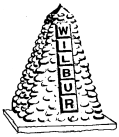 JANUARY 15, 2020WILBUR TOWN COUNCIL MEETINGTown Council of the Town of Wilbur, Lincoln County, Washington opened at  7:00 p.m. on January 15, 2020 at Town Hall by Mayor Erica Hearrean. Pledge of AllegianceREGULAR COUNCIL MEETINGCALL TO ORDERMembers present - Mayor Erica Hearrean, Council Members Roy Scheibner, Kent Andersen, John Hanon and Nichole Curtis.Staff Present – David Bjorson and Melissa BulgerCitizens Present – Frank Steadman, Courtney Ruiz, Drew Curtis, Chris BulgerCONSENT AGENDARoy Scheibner made a motion to approve the following;Payroll warrant #’s 23244-23245 in the amount of $2,000.00 dated January 15, 2020.Payroll warrant #’s 23236-23243 in the amount of $2,293.24 dated January 7, 2020. (EMS Pay)Accounts Payable warrant #’s 23246-23262 in the amount of $14,514.82 dated January 15, 2020.Approval of minutes from January 2, 2020 for regular council session.  Kent Andersen seconded, all approved.REGULAR SESSIONNo new citizen comments.OLD BUSINESSA discussion was had on having future council meetings at the Senior Center. A decision was made to go ahead and try the center. Treasurer/Clerk will check with Senior Center and confirm with council before next meeting.NEW BUSINESSMayor Erica Hearrean asked council what they thought of when it comes to advertising for an IT person for the town. Council agreed we can advertise. Kent Andersen made a motion to hire an IT person, Nichole Curtis seconded, all approved.Mayor Erica Hearrean explained that when a council person takes the mayors position that that person needs to write a letter of resignation. Kent Andersen moved to accept the letter of resignation from Erica for council seat 2, Roy Scheibner seconded, all approved.The need for changes to the personnel policy was discussed, specifically the probation period for new employees. The time frame options were ninety days, six months and a year. The changes were tabled until next meeting.Mayor Erica Hearrean advised council that our internet provider Odessa office was sold to a larger company based out of Wenatchee. Town hall will be looking at all options going forward for internet providers and looking for the new lease from the new owners.The yearly donation that the Town of Wilbur gives to the Chamber of Commerce was discussed, how much and where the funds come from. Also other tourism donation needs where mentioned. The three minute rule was eliminated after a brief discussion, all members agreed.A copy of the Mutual Aid Agreement created by the Lincoln Communities Asset Management Plan Group was discussed. Mayor Hearrean received the agreement from Margie Hall and was informed that all the other towns have signed. Kent Andersen made a motion to accept this agreement, John Hanon seconded, all approved.  RESOLUTION/ORDINANCENoneDONATIONSNoneMAYOR, STAFF & COMMITTEE REPORTSMayor Erica Hearrean talked about her discussion with Josh Grant to be the town’s Hearing Examiner; he charges by the hour at the rate of $160.00, the average hearing is 2-3 hours. Council discussed the need to do more research to see what other towns charge for their permits. Mayor Hearrean also spoke about her discussion with the town attorney David Bingaman regarding the pending litigation. The lawyer for Jeannie Olson and Sara McElyea had made contact with David Bingaman but no changes have been made at this time.Kent Andersen spoke about the Quadco meeting he had attended recently. He stated that it was interesting and that we should be more involved in the future, also the need to get into grant writing. He advised that the next meeting with be on April 23rd. John Hanon asked about the topic that was brought up awhile back at a council meeting regarding directional signs for the road in front of the post office. This topic will be discussed with the next engineer; also David Bjorson the public works foreman stated he can get signs if needed.Melissa Bulger, town Treasurer/Clerk spoke about the recent Excel training that both she and Diana Johnson, Deputy Clerk took. It was incredibly helpful and we need to look into more funding for training over the next year.MEETING ADJOURNED Roy Scheibner made a motion to adjourn, John Hanon seconded.  Meeting adjourned at 7:52pm. Melissa Bulger, Clerk/Treasurer			Mayor, Erica Hearrean